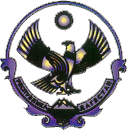 РЕСПУБЛИКА ДАГЕСТАНМУНИЦИПАЛЬНЫЙ РАЙОН «СЕРГОКАЛИНСКИЙ РАЙОН» СОБРАНИЕ ДЕПУТАТОВ МУНИЦИПАЛЬНОГО РАЙОНАул.317 Стрелковой дивизии, д.9, Сергокала, 368510, E.mail  sergokalarayon@e-dag.ru тел/факс: (230) 2-33-40, 2-32-42РЕШЕНИЕ№7								от 26.11.2020 г.О повышении денежного вознаграждения лиц, замещающих муниципальные должности МО «Сергокалинский район», размеров месячных должностных окладов муниципальных служащих в соответствии с замещаемыми ими должностями муниципальной службы МО «Сергокалинский район» и размеры месячных окладов муниципальных служащих в соответствии с присвоенными им классными чинамиВ соответствии с Постановлением Правительства РД №211 от 28.09.2020 г. «О повышении размеров денежного вознаграждения лиц, замещающих муниципальные должности в РД должностных окладов и окладов за классный чин муниципальных служащих в РД, исходя из которых определяются нормативы формирования расходов на оплату труда», Собрание депутатов МР "Сергокалинский район"решает:Повысить с 1 октября 2020 года в 1,03 раза денежное вознаграждение лиц, замещающих муниципальные должности МО «Сергокалинский район», и размеры месячных должностных окладов муниципальных служащих МО «Сергокалинский район» в соответствии с замещаемыми ими должностями муниципальной службы МО «Сергокалинский район», и размеры месячных окладов муниципальных служащих в соответствии с присвоенными им классными чинами муниципальной службы МО «Сергокалинский район», установленное решением Собрания депутатов МР «Сергокалинский район» №18 от 07.04.2011 г. «О размерах оплаты и доплатах труда главы муниципального образования «Сергокалинский район» и денежном содержании муниципальных служащих МР «Сергокалинский район», и увеличенное в соответствии с постановлением Администрации МР «Сергокалинский район» №303 от 10.10.2012 г. «О повышении денежного вознаграждения лиц, замещающих муниципальные должности и месячного денежного содержания лиц, замещающих должности муниципальной службы,  постановлением Администрации МР «Сергокалинский район» №250 от 21.11.2013 г. «О повышении размера денежного вознаграждения и оклада лицам, замещающих муниципальные должности и должности муниципальной службы МО «Сергокалинский район» и решением Собрания депутатов МР «Сергокалинский район» №119 от 21.11.2019 г. «О повышении денежного вознаграждения лиц, замещающих муниципальные должности МО «Сергокалинский район», размеров месячных должностных окладов муниципальных служащих в соответствии с замещаемыми ими должностями муниципальной службы МО «Сергокалинский район» и размеры месячных окладов муниципальных служащих в соответствии с присвоенными им классными чинами».Настоящее решение вступает в силу с момента официального опубликования в районной газете «К Изобилию» и на официальном сайте Администрации МР «Сергокалинский район» и распространяется на правоотношения, возникшие с 1 октября 2020 года.Председатель 							П. Аледзиева